Regulamin Plebiscytu „WOLONTARIUSZ ROKU 2023” oraz Plebiscytu internetowego „WOLONTARIUSZ PUBLICZNOŚCI 2023”I Postanowienia ogólne: Organizatorem plebiscytu „Wolontariusz Roku 2023” oraz plebiscytu internetowego „Wolontariusz Publiczności 2023” jest Stowarzyszenie Przyjaciół Dzieci i Młodzieży HARC z siedzibą w Piotrkowie Trybunalskim przy ul. Zamurowej 1. 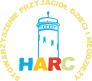 Współorganizatorem plebiscytu są: 
Miejska Komisja Rozwiązywania Problemów Alkoholowych w Piotrkowie Trybunalskim, 
Miejski Ośrodek Kultury w Piotrkowie Trybunalskim.Intencją organizatorów jest, aby tytuł „WOLONTARIUSZ ROKU” oraz „WOLONTARIUSZ PUBLICZNOŚCI” stały się prestiżowym wyróżnieniem honorującym wolontariuszy podejmujących wolontarystyczną aktywność na terenie Miasta Piotrkowa Trybunalskiego i Powiatu Piotrkowskiego oraz na rzecz mieszkańców Miasta Piotrkowa Trybunalskiego i Powiatu Piotrkowskiego.Podstawowym kryterium nominowania kandydatów – wolontariuszy do Plebiscytu jest definicja wolontariusza zawarta w Ustawie z dnia 24 kwietnia 2003r. o działalności pożytku publicznego i o wolontariacie ( wraz z późn. zm., w tym z Ustawą z dnia 22 stycznia 2010r. i tekst jednolity z 2019 poz. 688 o zmianie ustawy o działalności pożytku publicznego i o wolontariacie), zgodnie z którą wolontariusz to: „osoba fizyczna, która ochotniczo (dobrowolnie) i bez wynagrodzenia wykonuje świadczenia na zasadach określonych w ustawie angażując się w pracę na rzecz innych osób lub instytucji/organizacji, wykraczające poza więzi rodzinne, koleżeńskie lub przyjacielskie m.in. pomoc osobom niepełnosprawnym będących podopiecznymi Piotrkowskiego Centrum Wolontariatu, jak i wszystkich organizacji / instytucji zarejestrowanych w bazie Centrum w środowisku zamieszkania oraz ośrodków wsparcia Domów Pomocy Społecznej, Placówek Opiekuńczo-Wychowawczych, Szkół i Przedszkoli, pomoc w wyrównywaniu braków edukacyjnych dzieci i młodzieży wywodzących się z rodzin dysfunkcyjnych, pomoc przy organizacji imprez okolicznościowych na rzecz ww. grup społecznych, działania mające na celu promowanie zachowań profilaktycznych w rodzinach zagrożonych przemocą i wykluczeniem społecznym. Podstawowymi kryteriami nominowania kandydatów do Plebiscytu są: zawarta w Ustawie z dnia 24 kwietnia 2003r. o działalności pożytku publicznego i o wolontariacie (wraz z późn. zm., w tym Ustawą z dnia 22 stycznia 2010r. o działalności pożytku publicznego i o wolontariacie) definicja podmiotów, na rzecz jakich wolontariusz może wykonywać świadczenia na rzecz osób potrzebujących.  II Obowiązki organizatora Plebiscytu:  Powołanie Kapituły Plebiscytu.Promocja Plebiscytu Wolontariusz Roku oraz Plebiscytu Wolontariusz PublicznościOrganizacja przebiegu Plebiscytu Wolontariusz Roku oraz Plebiscytu Wolontariusz Publiczności.Przyjmowanie wniosków nominacyjnych i przedstawienie wniosków Kapitule Plebiscytu, a także prezentacja sylwetek nominowanych na fanpage’ach i stronach internetowych Stowarzyszenia HARC. Zapewnienie Kapitule miejsca i warunków do pracy.Organizacja uroczystości przyznania tytułu – Gali Wolontariatu 2023 w dniu 05.12.2023r. z okazji Międzynarodowego Dnia Wolontariusza.Zakup statuetkiZakup Nagrody Specjalnej dla Wolontariusza Roku 2023.Zakup Nagrody Publiczności dla Wolontariusza Publiczności 2023 wyłonionego w drodze plebiscytu internetowego.Zakup nagród dodatkowych dla wszystkich nominowanych wolontariuszy.III Tryb i warunki przyznawania tytułu:  Ustanawia się tytuły: – „WOLONTARIUSZ ROKU 2023”, w kategorii – wolontariat indywidualny, przyznawany przez Kapitułę Plebiscytu,
oraz– „WOLONTARIUSZ PUBLICZNOŚCI 2023” przyznawany w drodze głosowania w plebiscycie internetowym 
ogłoszonym na stronach HARC oraz głosowania indywidualnego wśród wszystkich gości uczestniczącychw uroczystej Gali Wolontariatu w Miejskim Ośrodku Kultury w Piotrkowie Trybunalskim dnia 05.12.2023r.Prawo do zgłaszania kandydatur do tytułu „WOLONTARIUSZ ROKU 2023” przysługuje:każdej organizacji pozarządowej działającej na rzecz mieszkańców miasta i powiatu piotrkowskiego,każdej instytucji publicznej działającej na terenie powiatu piotrkowskiego na rzecz mieszkańców miasta i powiatu piotrkowskiego,każdej jednostce harcerskiej działającej na rzecz mieszkańców miasta i powiatu piotrkowskiego.Każdej organizacji lub instytucji zgłaszającej nominację przysługuje prawo do zgłoszenia 1 kandydata.Zgłaszający przygotowuje nominację na specjalnym formularzu wniosku nominacyjnego ( zał.1 ).Formularz wniosku nominacyjnego stanowi załącznik do niniejszego regulaminu. Formularze można również pobrać ze stron internetowych: www.harc.com.pl Kompletny wniosek nominacyjny powinien zawierać:uzupełniony formularz wniosku nominacyjnego (zał. 1)pisemną zgodę nominowanego na wykorzystanie wizerunku i przetwarzanie danych (zał. 2)zdjęcie portretowe w formacie jpg,  png, lub pdf o rozdzielczości 300 dpi wysłane w wersji elektronicznej na adres: biuro@harc.com.pl nie później niż 15.11.2023r. do godz. 20.00Do wniosku należy dołączyć dodatkowe dokumenty towarzyszące - materiały prezentujące wolontarystyczną pracę nominowanych, w tym np. zdjęcia, filmy, pamiętniki, materiały prasowe, wywiady, rekomendacje, opinie i inne.Ogłoszenie Plebiscytu internetowego na „WOLONTARIUSZA PUBLICZNOŚCI 2023” zostanie opublikowane na podstawie zgłoszonych nominacji na fanpage’ach i stronach internetowych Stowarzyszenia HARC
W tym celu zostanie uruchomiona dedykowana ankieta do głosowania w plebiscycie.Wnioski nominacyjne należy składać osobiście w siedzibie Stowarzyszenia HARC w Piotrkowie Trybunalskim przy na ulicy Zamurowej 1 lub za pośrednictwem poczty na adres:Stowarzyszenie Przyjaciół Dzieci i Młodzieży HARC 97-300 Piotrków Trybunalskiul. Zamurowa 1 Ostateczny, nieprzekraczalny termin składania wniosków: 15 listopada 2023r.Dopuszcza się przesłanie wniosków nominacyjnych drogą elektroniczną na adres e-mail: biuro@harc.com.pl jednak podpisane oryginały wniosków powinny zostać przesłane pocztą lub dostarczone osobiście. W tym przypadku terminem nadesłania wniosku jest data wpłynięcia korespondencji elektronicznej oraz data złożenia/wpłynięcia podpisanego oryginału wniosku / najpóźniej do 15.11.2023r. do godz. 20.00.Wnioski nominacyjne nadesłane po terminie nie będą rozpatrywane.Wnioski nominacyjne niekompletne nie będą rozpatrywane.Kapituła Plebiscytu przyznaje sobie prawo do przeprowadzenia rozmowy indywidualnej z nominowanym wolontariuszem.  Wniosek nominacyjny oraz załączone do wniosku materiały informacyjne są podstawowymi dokumentami stanowiącymi materiał weryfikacyjny dla Kapituły Plebiscytu.Kapituła jest organem oceniającym i przyznającym tytuł „WOLONTARIUSZ ROKU 2023”W skład Kapituły wchodzą osoby zaproszone przez organizatora.Ogłoszenia wyników i wręczenie statuetki „WOLONTARIUSZ ROKU 2023” oraz „WOLONTARIUSZ PUBLICZNOŚCI 2023” odbędzie się w dniu 05.12.2023r. z okazji Międzynarodowego Dnia Wolontariusza.Organizatorzy Plebiscytu nie odsyłają zgłaszającym formularzy wniosków nominacyjnych ani też dołączonych do nich innych dokumentów/materiałów.IV. Zasady Pracy Kapituły Plebiscytu:Kapituła składa się z 5 osób zgłoszonych przez organizatora, przewodniczącym kapituły jest Prezes Zarządu Stowarzyszenia Przyjaciół Dzieci i Młodzieży HARC. Kapituła ma personalny stały skład i w przypadku rezygnacji członka Kapituły Kapituła dobierze innego członka.Przed pierwszym posiedzeniem Kapituły jej członkowie zapoznają się z Regulaminem Plebiscytu „WOLONTARUSZ ROKU 2023”.Podstawowymi kryteriami oceny stosowanymi przez Kapitułę są wytyczne zawarte w pkt I.4.W ocenie zgłoszonych kandydatów – wolontariuszy Kapituła Plebiscytu będzie brała pod uwagę między innymi:wpływ jaki działanie/działania wolontariusza wywarły na lokalną społeczność,rodzaj podejmowanych działań i ich systematyczność,zaangażowanie wolontariusza w działania, których się podjęli,partnerstwo i umiejętność współpracy.W przypadku braku jednomyślności pomiędzy członkami Kapituły, Przewodniczący Kapituły zarządza głosowanie. Decyzje podejmowane są zwykłą większością głosów, przy obecności co najmniej 2/3 składu Kapituły.Po zakończeniu prac Kapituły członkowie sporządzają protokół z posiedzenia zawierający uzasadnienie dokonania wyboru Laureata Plebiscytu.V. Nagrody:Statuetka honorowa dla tytułu „Wolontariusz Roku 2023.”Nagroda specjalna dla tytułu „Wolontariusz Roku 2023” Nagroda specjalna Prezydenta Miasta Piotrkowa Trybunalskiego dla tytułu „Wolontariusz Roku 2023”Nagroda Publiczności dla tytułu „Wolontariusz Publiczności 2023” wyłonionego w plebiscycie internetowym oraz przez gości GaliJednostronicowy artykuł o „Wolontariuszu Roku 2023” w mediach partnerskich.Nagrody dodatkowe dla wszystkich nominowanych wolontariuszy.VI. Harmonogram Plebiscytu:  25.10.2023r. – ogłoszenie Plebiscytu,  Do 15.11.2023r.– zgłaszanie i przyjmowanie wniosków nominacyjnych.  20.11.2023r. – uruchomienie plebiscytu internetowego na „Wolontariusza Publiczności 2023”Do 04.12.2023r. do godz. 23:59 – głosowanie w plebiscycie internetowym na „Wolontariusza Publiczności 2023” Do 04.12.2023r. – weryfikacja wniosków przez Kapitułę Plebiscytu do plebiscytu „Wolontariusz Roku 2023”, obrady Kapituły Plebiscytu.05.12.2023r. do godz. 19:00. – głosowanie dodatkowe dla zaproszonej na Galę Wolontariatu publiczności na „Wolontariusza Publiczności 2023”, uzupełnienie głosowania internetowego.05.12.2023r. – Ogłoszenie wyników Plebiscytu Wolontariusz Roku oraz Plebiscytu Wolontariusz Publiczności – wręczenie statuetki oraz Nagrody Specjalnej i Nagrody Publiczności, odbędzie się podczas obchodów Międzynarodowego Dnia Wolontariusza podczas uroczystej Gali Wolontariatu 2023 w Miejskim Ośrodku Kultury w Piotrkowie Trybunalskim.VII. Postanowienia końcowe:  Rozstrzygnięcia Plebiscytu i decyzje Kapituły są ostateczne.Organizatorzy zapewniają, że dane osobowe zawarte w zgłoszeniach i sprawozdaniach wykorzystywane będą wyłącznie na użytek Plebiscytu.Organizatorzy zastrzegają sobie prawo zmian w Regulaminie przed każdą kolejną edycją Plebiscytu.